Выпускной бал       26 мая в нашем детском саду №151 корпус 2 прошел выпускной бал «Золушка идёт в школу». Начался праздник с торжественного выхода выпускников. Дети группы «Солнышко» окунулись в музыкальную, сказочную страну и выразили педагогам и своим родителям слова благодарности в песнях и стихах. Ребята простились со своими игрушками и продемонстрировали свою интеллектуальную готовность к школе сказочным героям праздника — Королю и Мачехе. Выпускники кружились в прощальном вальсе, читали трогательные стихотворения и исполнили душевные песни, которые до слез растрогали родителей. От имени всех детей и родителей были сказаны слова благодарности воспитателям, администрации и всем работникам детского сада. По сложившейся доброй традиции заместитель заведующего детским садом - Викулова Тамара Георгиевна каждому выпускнику вручила подарок и диплом об окончании детского сада, пожелала выпускникам доброго пути, успешной учебы и конечно же, не забывать родной детский сад.Очень хочется, чтобы наши дети стали самыми-самыми: и отличниками, и помощниками, и исследователями, и творцами. Пусть наградой за нелёгкий труд всех работников дошкольного учреждения станут достойные, умные, духовно богатые и душевно щедрые граждане нашей Родины, получившие свои первые жизненные уроки в детском саду.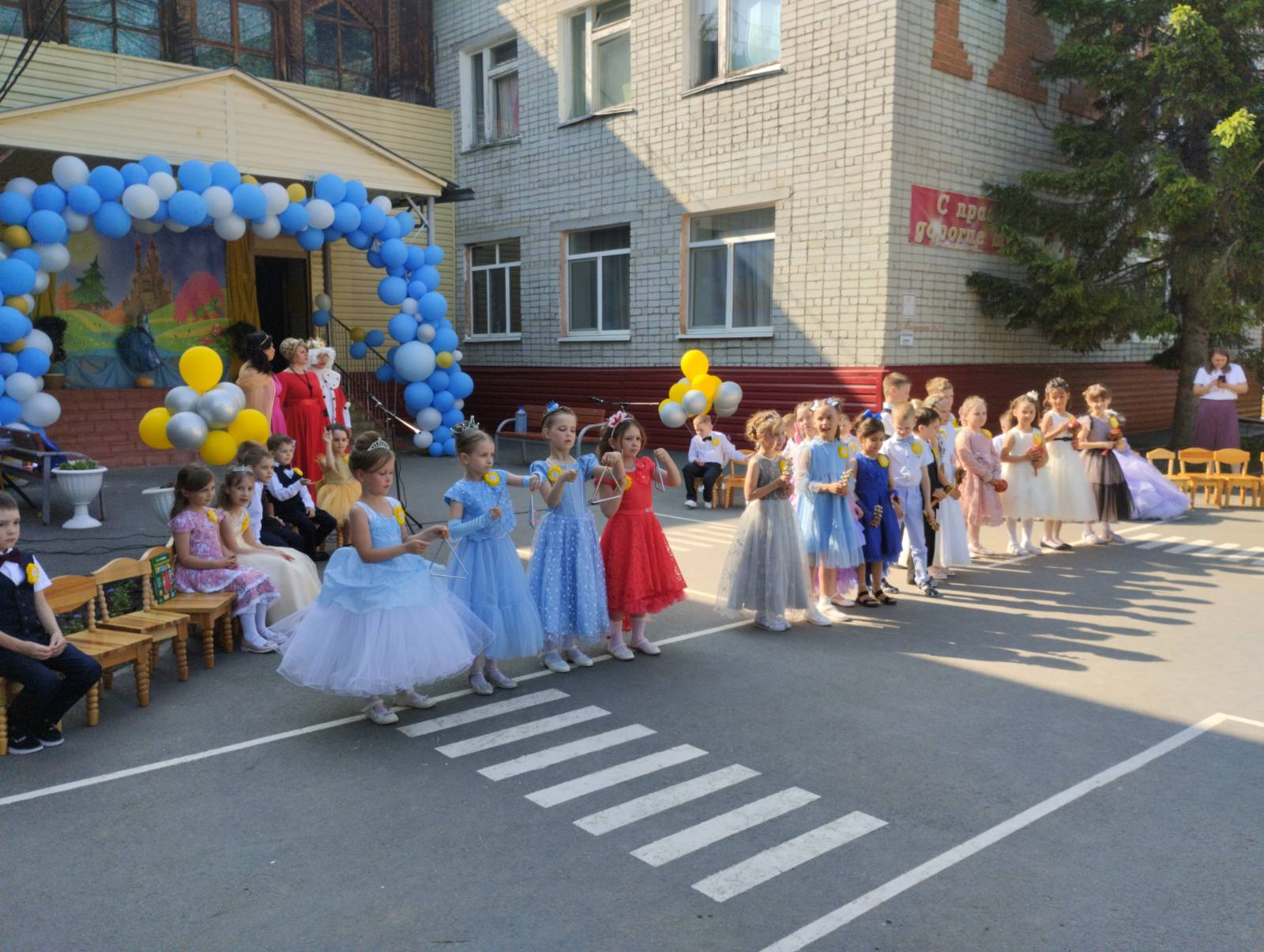 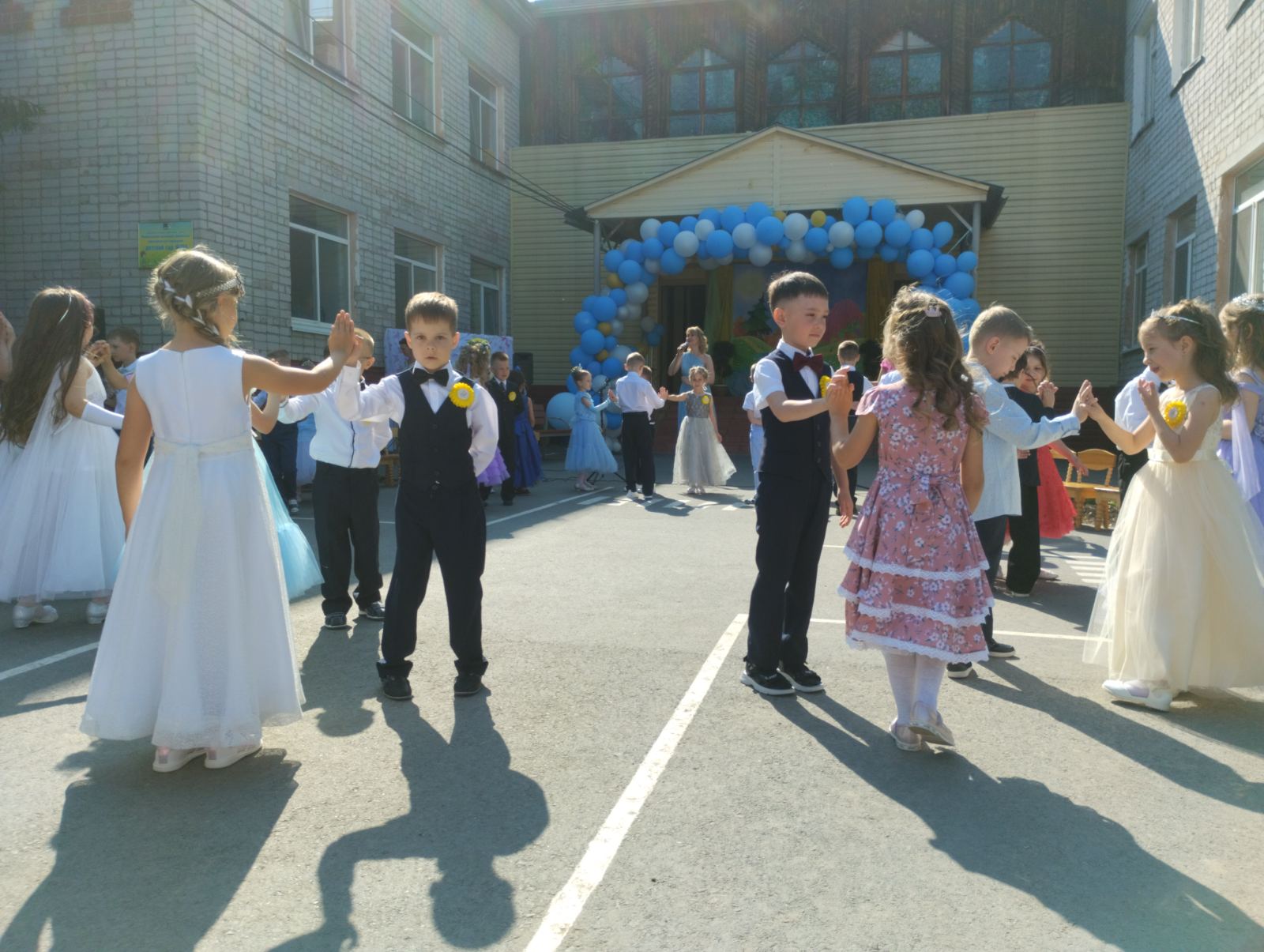 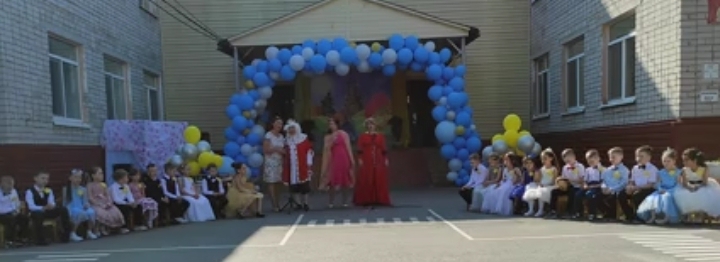 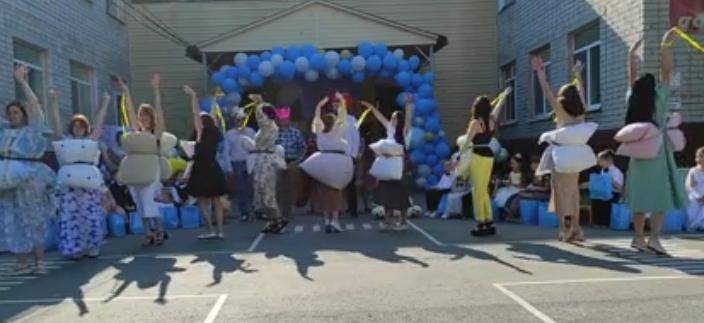 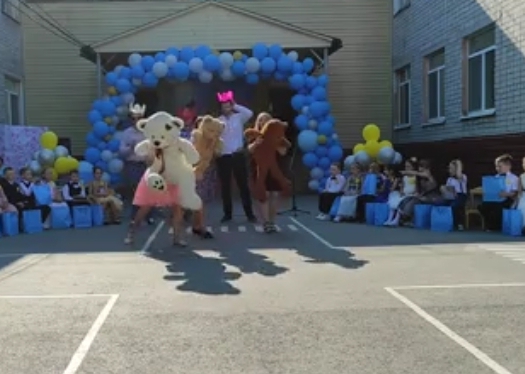 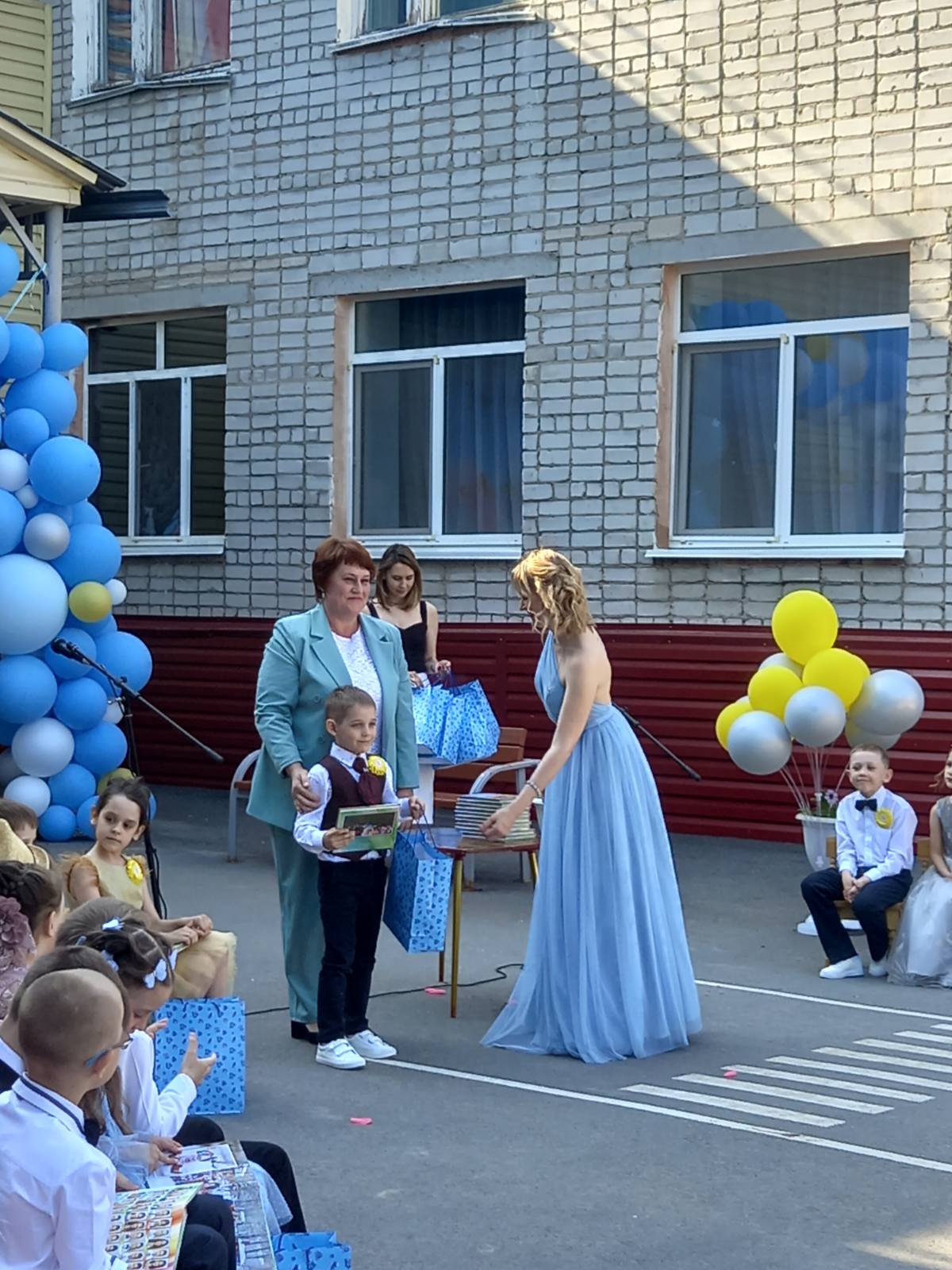 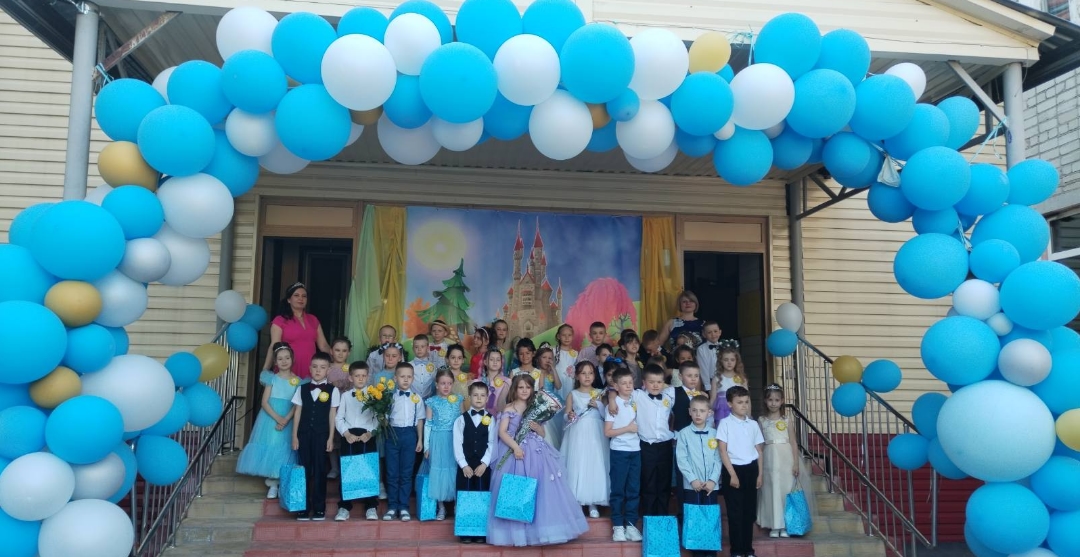 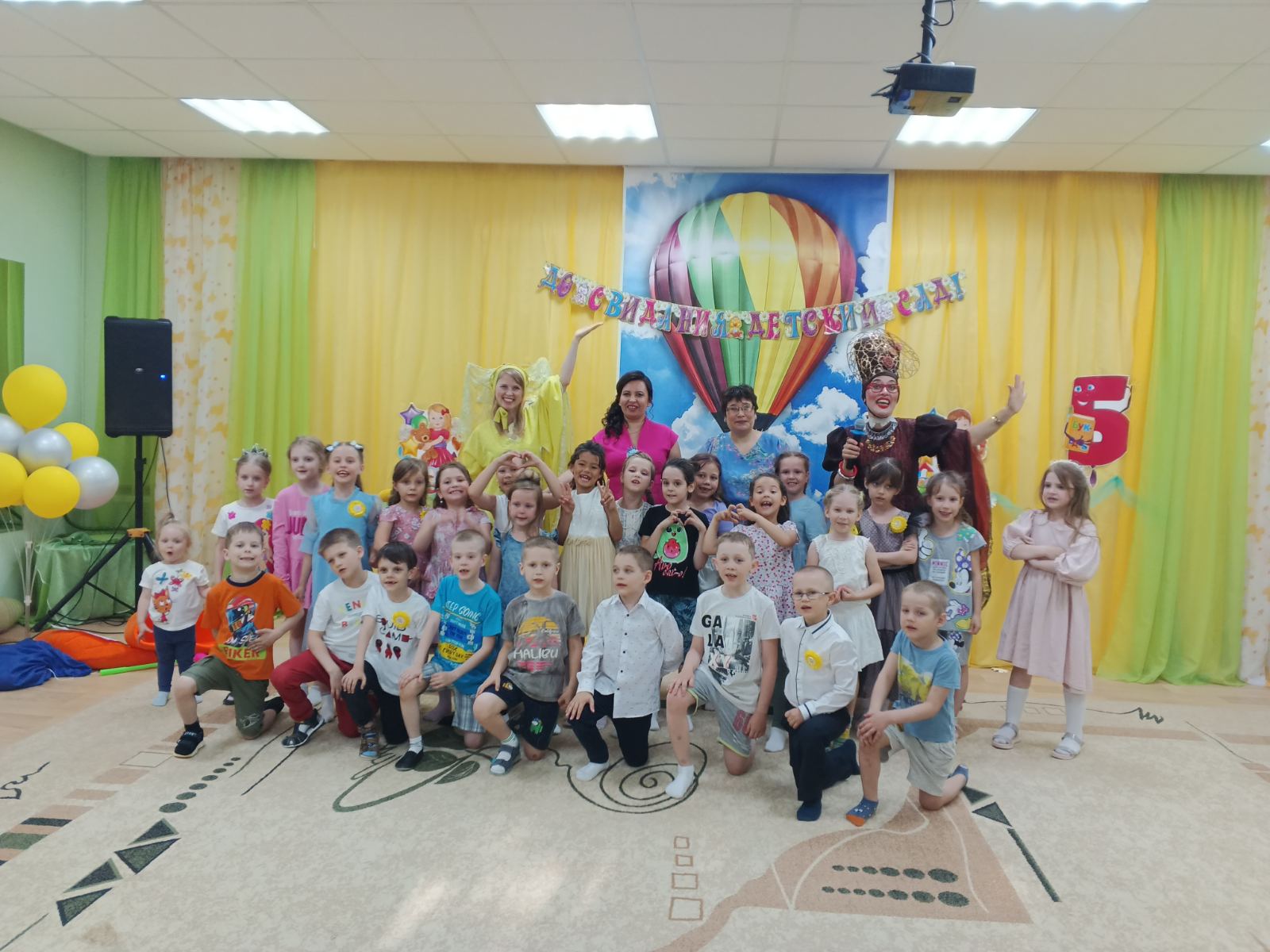 